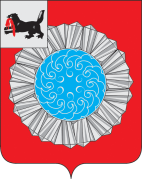     АДМИНИСТРАЦИЯ  МУНИЦИПАЛЬНОГО ОБРАЗОВАНИЯ  СЛЮДЯНСКИЙ РАЙОНП О С Т А Н О В Л Е Н И Ег. Слюдянкаот  08.06.2018 г.  № 387О награждении Почетной грамотой,поощрении Благодарностью мэрамуниципального образования Слюдянский районРассмотрев  представленные документы: ходатайства, характеристики, выписку из протокола собрания трудового коллектива областного государственного бюджетного учреждения здравоохранения «Слюдянская районная больница», руководствуясь статьями 24, 38, 47 Устава муниципального образования Слюдянский район (новая редакция), зарегистрированного постановлением Губернатора Иркутской области № 303-п от 20 июня 2005 года, регистрационный номер 14-3, «Порядком награждения Почетной грамотой, поощрения Благодарностью либо Благодарственным письмом мэра муниципального образования Слюдянский район», утвержденным постановлением администрации муниципального образования Слюдянский район № 42 от 01 февраля 2018 годаПОСТАНОВЛЯЮ:1. Наградить Почетной грамотой  мэра муниципального образования Слюдянский район:- Кузнецову Оксану Викторовну – фельдшера скорой медицинской помощи отделения скорой медицинской помощи областного государственного бюджетного учреждения здравоохранения «Слюдянская РБ» структурное подразделение Байкальская городская больница за многолетний добросовестный труд и в связи с празднованием Дня медицинского работника;- Кулькову Елену Валерьевну – медицинскую сестру участковую педиатрического отделения областного государственного бюджетного учреждения здравоохранения «Слюдянская РБ» структурное подразделение Байкальская городская больница за многолетний добросовестный труд и в связи с празднованием Дня медицинского работника;- Лаврухину Елену Рэмовну – заведующего отделением - врача-рентгенолога отделения лучевой диагностики областного государственного бюджетного учреждения здравоохранения «Слюдянская РБ» г. Слюдянка за многолетний добросовестный труд и в связи с празднованием Дня медицинского работника;- Манзыреву Веру Владимировну – фельдшера кабинета врача-онколога областного государственного бюджетного учреждения здравоохранения «Слюдянская РБ» г. Слюдянка за многолетний добросовестный  труд и в связи с празднованием Дня медицинского работника;- Соловьёву Анну Васильевну – врача-педиатра участкового педиатрического отделения областного государственного бюджетного учреждения здравоохранения «Слюдянская РБ» г. Слюдянка за многолетний добросовестный  труд и в связи с празднованием Дня медицинского работника;- Фёдорову Евгению Николаевну – акушерку кабинета врача-акушера-гинеколога  областного государственного бюджетного учреждения здравоохранения «Слюдянская РБ» г. Слюдянка  за многолетний добросовестный  труд и в связи с празднованием Дня медицинского работника.	2. Поощрить Благодарностью мэра  муниципального образования Слюдянский район:- Журкину Ирину Николаевну – старшую медицинскую сестру хирургического отделения областного государственного бюджетного учреждения здравоохранения «Слюдянская РБ» г. Слюдянка за многолетний добросовестный  труд и в связи с празднованием Дня медицинского работника;- Мясникова Бориса Васильевича – врача физиотерапевта физиотерапевтического кабинета областного государственного бюджетного учреждения здравоохранения «Слюдянская РБ» г. Слюдянка за многолетний добросовестный  труд и в связи с празднованием Дня медицинского работника;- Некряч Анну Степановну – врача-анестезиолога-реаниматолога хирургического отделения областного государственного бюджетного учреждения здравоохранения «Слюдянская РБ» структурное подразделение Байкальская городская больница за многолетний добросовестный  труд и в связи с празднованием Дня медицинского работника;- Плохих Елену Викторовну – медицинскую сестру палатную терапевтического отделения областного государственного бюджетного учреждения здравоохранения «Слюдянская РБ» структурное подразделение Байкальская городская больница за многолетний добросовестный  труд и в связи с празднованием Дня медицинского работника;- Пронькину Елену Александровну – медицинскую сестру участковую педиатрического отделения областного государственного бюджетного учреждения здравоохранения «Слюдянская РБ» г. Слюдянка за многолетний добросовестный  труд и в связи с празднованием Дня медицинского работника;- Семёнову Анну Сергеевну – фельдшера по приему вызовов скорой медицинской помощи и передаче их выездным бригадам скорой медицинской помощи областного государственного бюджетного учреждения здравоохранения «Слюдянскай РБ» г. Слюдянка за многолетний добросовестный  труд и в связи с празднованием Дня медицинского работника;- Шинкарёву Валентину Петровну – медицинскую сестру участковую кабинета врача-педиатра-участкового ОГБУЗ «Слюдянская РБ» структурное подразделение Култукская участковая больница за многолетний добросовестный  труд и в связи с празднованием Дня медицинского работника.3. Опубликовать данное постановление в газете «Славное море», а также разместить на официальном сайте администрации муниципального района: http: //www.sludyanka.ru, во вкладке «Жителям и гостям района», в разделе «Поощрения  от имени мэра Слюдянского района».Мэр муниципального образованияСлюдянский район                                                                                                 А.Г. Шульц